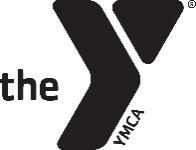 2023-2024 Fee CalendarDateFee…….Schedule Notes8/7/23 to 8/11/23Regular weekly fees / no reductionDraft Date: 8/5/23First day of Program 8/9/238/14/23 to 8/18/23Regular weekly fees / no reduction Draft Date: 8/11/238/21/23 to 8/25/23Regular weekly fees / no reduction Draft Date: 8/18/238/28/23 to 9/1/23Regular weekly fees / no reduction Draft Date: 8/25/239/4/23 to 9/8/23Regular weekly fees / no reductionDraft Date: 9/1/23Labor Day: Program Closed September 4, 2023Spaces are limited 9/11/23 to 9/15/23Regular weekly fees / no reduction Draft Date: 9/8/239/18/23 to 9/22/23Regular weekly fees / no reduction Draft Date: 9/15/239/25/23 to 9/29/23Regular weekly fees / no reduction Draft Date: 9/22/2310/2/23 to 10/6/23Regular weekly fees / no reduction Draft Date: 9/29/2310/9/23 to 10/13/23No Regular Afterschool Weekly Fees for this week. Must register for Fall Break CampFall Break CampSpaces are limited and registration is required.10/16/23 to 10/20/23Regular weekly fees / no reduction/additional feeADC Available on 16th additional fee required.Draft Date: 10/13/23All Day Out Care $15.00 per child.ADC for 16th Spaces are limited10/23/23 to 10/27/23Regular weekly fees / no reduction Draft Date: 10/20/2310/30/23 to 11/3/23Regular weekly fees / no reduction Draft Date: 10/27/2311/6/23 to 11/10/23Regular weekly fees / no reduction Draft Date: 11/3/2311/13/23 to 11/17/23Regular weekly fees / no reduction Draft Date: 11/10/2311/20/23 to 11/24/23No Regular Afterschool Weekly Fees for this week. Must register for Thanksgiving CampThanksgiving Break CampProgram Closed Thursday & FridaySpaces are limited and registration is required.11/27/23 to 12/1/23Regular weekly fees / no reduction Draft Date: 11/24/2312/4/23 to 12/8/23Regular weekly fees / no reduction Draft Date: 12/1/2312/11/23 to 12/15/23Regular weekly fees / no reduction Draft Date: 12/8/2312/18/23 to 12/22/23*** 1–2-day rate for Afterschool for 18th & 19th of this week. The cost for 1-2 days this week is $40.00 for members and $60.00 for non-members.*** ADC Available for the 20th, 21st & 22nd additional fee required. *** Draft Date: 12/15/23** All Day Out Care $15.00 per day/per child.** ADC for 20th, 21st, & 22nd   **Spaces are limited.12/25/23 to 12/29/23No Regular Afterschool Weekly Fees for this week. Must register for Christmas Break CampChristmas Break Camp---Childcare AvailableProgram Closed on Monday December 25, 2024Spaces are limited and registration is required.1/1/24 to 1/5/24No Regular Afterschool Weekly Fees for this week. Must register for New Years Break CampNew Years Break Camp---Childcare AvailableProgram Closed on Monday January 1, 2024Spaces are limited and registration is required.1/8/24 to 1/12/24Regular weekly fees / no reduction Draft Date: 1/5/241/15/24 to 1/19/24Regular weekly fees / no reduction /additional feeADC Available on 15th additional fee required.Draft Date: 1/12/24All Day Out Care $15.00 per child. ADC for 15th Spaces are limited1/22/24 to 1/26/24Regular weekly fees / no reduction Draft Date: 1/19/241/29/24 to 2/2/24Regular weekly fees / no reduction Draft Date: 1/26/242/5/24 to 2/9/24Regular weekly fees / no reduction Draft Date: 2/2/242/12/24 to 2/16/24Regular weekly fees / no reductionDraft Date: 2/9/242/19/24 to 2/23/24Regular weekly fees / no reduction /additional feeADC Available on 19th additional fee required.Draft Date: 2/16/24All Day Out Care $15.00 per child.ADC for 19thSpaces are limited2/26/24 to 3/1/24Regular weekly fees / no reduction Draft Date: 2/23/243/4/24 to 3/8/24Regular weekly fees / no reduction /additional feeADC Available on 5th additional fee required.Draft Date: 3/1/24All Day Out Care $15.00 per child.ADC for 5th Spaces are limited3/11/24 to 3/15/24No Regular Afterschool Weekly Fees for this week. Must register for Spring Break CampSpring Break Camp---Childcare AvailableSpaces are limited and registration is required.3/18/24 to 3/22/24Regular weekly fees / no reductionDraft Date: 3/15/243/25/24 to 3/29/24Regular weekly fees / no reduction Draft Date 3/22/24Good Friday: Program Closed March 29, 20244/1/24 to 4/5/24Regular weekly fees / no reduction /additional feeADC Available on 1st additional fee required.Draft Date: 3/29/24All Day Out Care $15.00 per child.ADC for 1st Spaces are limited4/8/24 to 4/12/24Regular weekly fees / no reductionDraft Date: 4/5/244/15/24 to 4/19/24Regular weekly fees / no reductionDraft Date: 4/12/244/22/24 to 4/26/24Regular weekly fees / no reductionDraft Date: 4/19/244/29/24 to 5/3/24Regular weekly fees / no reductionDraft Date: 4/26/245/6/24 to 5/10/24Regular weekly fees / no reductionDraft Date: 5/3/245/13/24 to 5/17/24Regular weekly fees / no reductionDraft Date: 5/10/245/20/24 to 5/24/24Regular weekly fees / no reductionDraft Date: 5/17/24